S1 Fig. Study sites with marine closure sizes in parentheses. 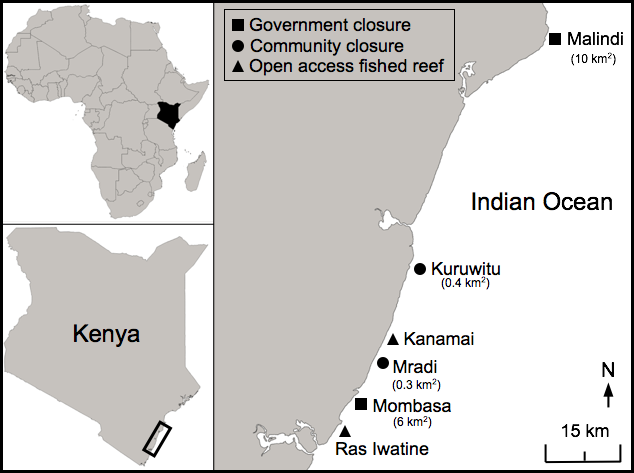 